МУНИЦИПАЛЬНОЕ ОБРАЗОВАНИЕ НИКОЛАЕВСКИЙ СЕЛЬСОВЕТСАРАКТАШСКОГО РАЙОНА ОРЕНБУРГСКОЙ ОБЛАСТИПРОТОКОЛсобрания граждан села РождественкаМесто проведения:  Рождественский сельский клубПОВЕСТКА ДНЯ:1.Отчет о работе администрации Николаевского сельсовета за 2016 год.   Докладчик – Дудко С.Н., глава администрации сельсовета2.О  благоустройстве и санитарном состоянии населенных пунктов Николаевского сельсовета.Докладчик – Дудко С.Н., глава администрации сельсовета3.О противопожарной безопасности на территории сельсовета Докладчик – Дудко С.Н., глава администрации сельсовета4.О найме пастухов. Докладчик – Кирякмасов В.А.- староста села  Внесено предложение первые три вопроса объединить и предоставить докладчику для доклада 20 минут. 1.СЛУШАЛИ:  Отчет о работе администрации Николаевского сельсовета за 2016 год, о благоустройстве и санитарном состоянии населенных пунктов Николаевского сельсовета, о противопожарной безопасности на территории сельсовета.Дудко С.Н.  глава администрации сельсовета (доклад прилагается )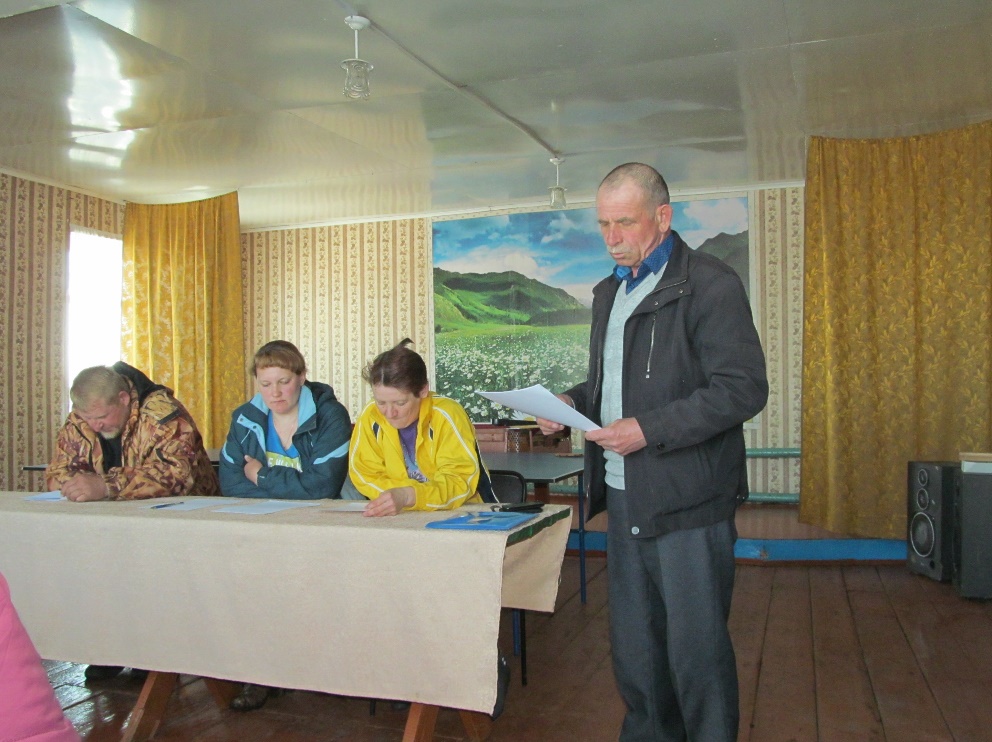 ВЫСТУПИЛИ: Абрамова В.П.- пенсионерка в своем выступлении сказала, что в докладе главы администрации Дудко С.Н. много сказано о благоустройстве и я хочу отметить, что в прошлом году для нашего села сделано много до юбилея села, а потом все затихло, успокоилось, а проблем на сегодняшний день в нашем селе много. Во первых много хлопот приносят талые воды, которые подходят к нашему дому, нужно засыпать яму, освещение в селе хуже всех, лампочки горят кое-где, много по селу бродит собак, нужно принимать какие- то меры. Кроме этого жители нашего села, а именно Мусиров Немат жжет мусор и навоз, в результате чего вся деревня задыхается. Прошу обратить внимание администрации на эти вопросы.	Никитина Г.И. – заведующая Рождественским клубом  в своем выступлении сказала, что в прошлом году мы провели юбилей села и хочу выразить огромную благодарность администрации сельсовета, старосте села, жителям за ту помощь, которую они оказали при огораживании парка. Этот вопрос постоянно стоял на повестке каждого Собрания граждан и наконец он решен. Много в прошлом году сделано на кладбище, но в этом году нам вместе дружно опять надо устроить субботник по очистке кладбища. Я думаю жители села примут активное участие в субботнике и не надо забывать об уборке территорий, прилегающих к подворьям.Просьба к администрации сельсовета провести в клуб воду и снести старую кузню, которая стоит на месте церкви и установить там крест.Кирякмасов В.А.- староста села в своем выступлении сказал, что действительно жители нашего села приняли активное участие в подготовке к юбилею села за что всем огромное спасибо. Наши проблемы никому не нужно до тех пор, пока мы их не будем поднимать и сами не приложим усилия для их разрешения. На достигнутом нельзя останавливать нужно и дальше заниматься благоустройством своего села, поэтому я предлагаю провести разовый сбор по 500 рублей на благоустройство села и по 500 рублей на благоустройство кладбища. 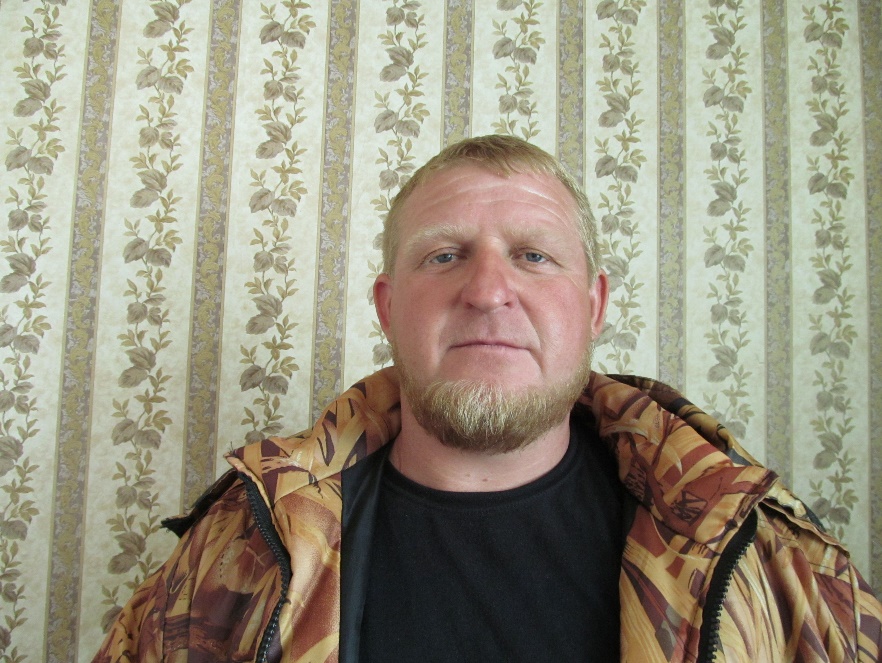 А к администрации сельсовета огромная просьба помочь нам с детской площадкой, так как детей у нас много, а заниматься им нечем. Так же нам необходимо создать свой Совет женщин,с которым мне как старосте будет проще решать проблемы.РЕШИЛИ: Проект решения принять ( решение прилагается)5. СЛУШАЛИ: О найме пастуховКирякмасов В.А.- староста села в своем выступлении сказал, что предлагаю избрать уполномоченных по найму, а они будут решать этот вопрос с пастухами и ценой, хотя пастухов на сегодняшний день у нас нет. РЕШИЛИ: Избрать уполномоченными по найму пастухов:Никитина Г.И.Кургаева А.И.Кирякмасов В.А.Председатель собрания граждан                                В.А.Кирякмасов  РЕШЕНИЕсобрания граждан с. Рождественка                  от 12. 04.2017 года	Отчет о работе администрации Николаевского сельсовета за 2016год, о благоустройстве и санитарном состоянии населенных пунктов Николаевского сельсовета, о противопожарной безопасности на территории сельсовета.Заслушав и обсудив доклад  главы администрации сельсовета Дудко С.Н. об   отчете о работе администрации Николаевского сельсовета за 2016 год, о благоустройстве и санитарном состоянии населенных пунктов Николаевского сельсовета, о противопожарной безопасности на территории сельсовета.Собрание граждан села РождественкаРЕШИЛО:1. Признать работу администрации Николаевского сельсовета удовлетворительной  2.Жителям села Рождественка принять активное участие  по наведению санитарного порядка в селе и на своих подворьях. 2.1.Привести фасады жилых домов и ограждений в надлежащее эстетическое состояние. 2.2.Очистить дворы и прилегающую к дворам территорию от навоза и бытового мусора.3. Жителям села Рождественка до 24.04.2017г организовать  уборку мусора на территории сельского  кладбища 4. Соблюдать правила пожарной безопасности:4.1.Подготовить жилые помещения к пожароопасному сезону                        4.2 .Не  разводить костры,  не проводить  сжигание мусора и другого горючего материала (сухой травы, листьев и т.п.) на территории населенных пунктов   5. Совету женщин с. Рождественка организовать сбор денежных средств с каждого   двора в сумме 500 рублей на благоустройство села и по 500 рублей на благоустройство кладбища с жителей, имеющих захоронения  родственников.                                                                                                              6.  Старосте села Кирякмасову В.А. провести  проверки соблюдения требований правил  по обеспечению благоустройства и порядка  на  территории села РождественкаПредседатель схода граждан                                   В.А.Кирякмасов                    Дата проведения: 12 апреля 2017 годаВремя проведения: 14.00 часов Присутствовало граждан:21 человек (жители села Рождественка)Председательствовал:Кирякмасов В.А. – староста с. Рождественка